Конспект занятия  « Зима. Зимующие птицы «Провела воспитатель 1 категории мкдоу №5 «Звездочка»                                                             Средняя группа                                Р.п.Охотск, Хабаровский крайОбласти : Социализация, коммуникация, познание, художественное чтение,                    Художественное творчество, мир музыки.Цели:1.  Формировать навыки связной речи, формировать правильное              лексическое и грамматическое оформление речевых высказываний.2. Обучать умению отгадывать загадки   ,  развивать образное мышление.3. Развивать зрительное внимание ,  закреплять знания о зимующих птицах.4.Развивать дружеские взаимоотношения, установление позитивного контакта, формирование адекватной самооценки.Оборудование:  Текст рассказа, схема рассказывания стихотворения,                                « снежный ком «, снежинки на ниточках ,карточки с                                 Зимующими птицами, картина о зиме, мелкие игрушки                                 Домашних и диких животных, фломастеры на каждого                                  ребенка.ХОД  ЗАНЯТИЯ:Организационный момент « Круг добра», дети встают в круг, касаясь ладонями друг друга и говорят ласковые слова.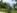 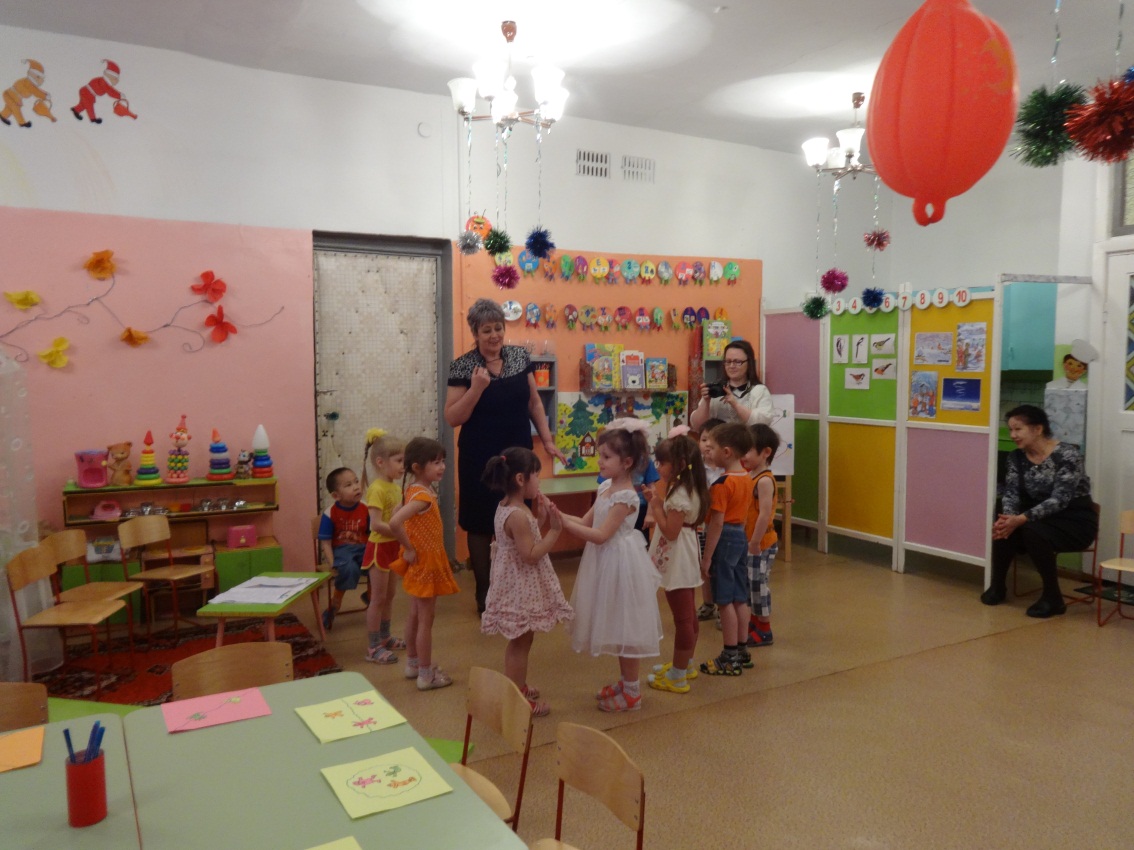 Воспитатель: Молодцы , ребята, мы все подарили друг другу частичку добра. А теперь скажите мне пожалуйста , какое время года у нас сейчас?- Зима.Воспитатель: Докажите мне . что действительно зима, а я вам говорю . что весна. Докажите.-На улице очень холодно ( согласна)-Много снега ,скользко (хорошо)-Люди одеты тепло ( шапки , варежки, шубы ,пальто ,шарфик и валенки )-На речках лед, рыбы легли на дно(согласна)- Птицы улетели в теплые края , а зимующие остались ( молодцы )- Солнце светит , но не греет.Воспитатель: Молодцы, вы наверно уже догадались , что сегодня мы будем говорить с вами о зимушке-зиме .Я сейчас вам загадаю загадки . а вы внимательно слушайте.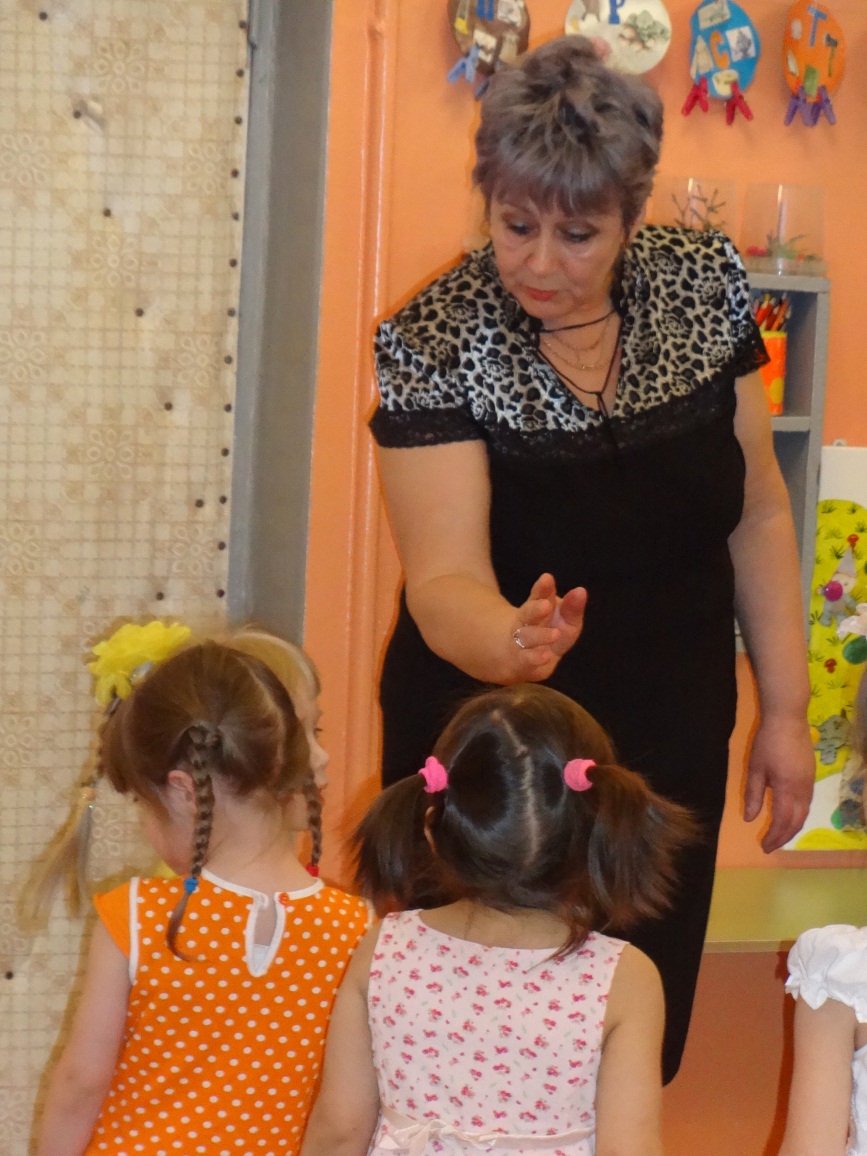 ( Дети  отгадывают загадки и показывают птиц на плакате )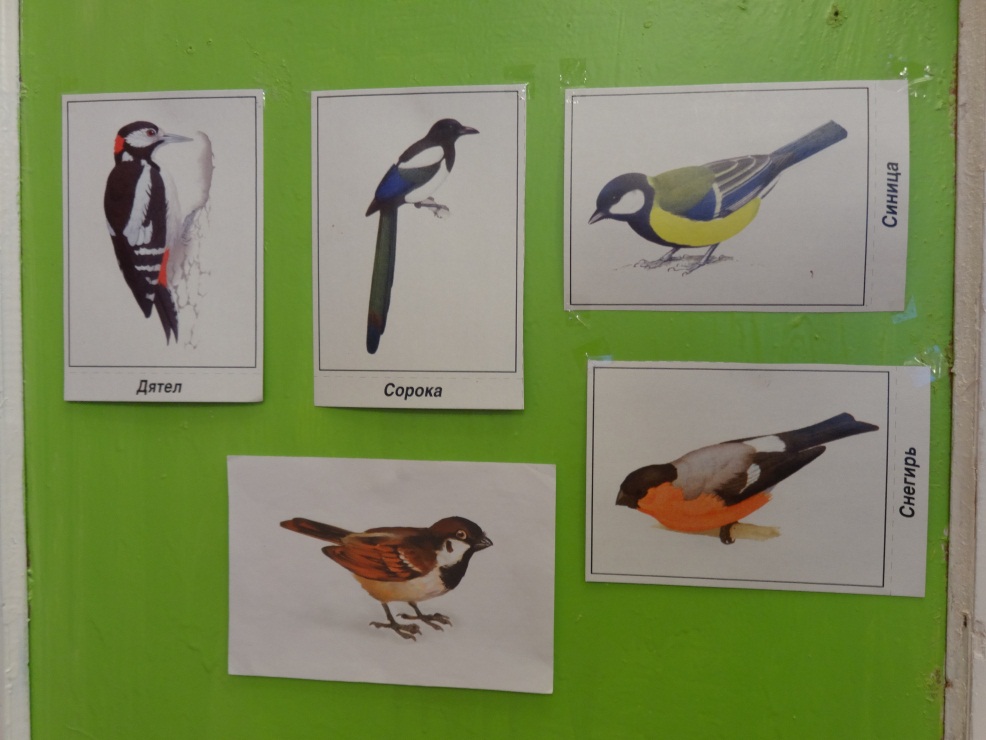 Воспитатель: Ребята, а как одним словом можно назвать этих птиц?-Зимующие.Воспитатель: Верно. А тогда скажите , как называется наш город, где мы с вами живем?- Охотск.- А как вы думаете, а у нас в Охотске эти птицы есть? ( да)Воспитатель: Хорошо . молодцы! Я с вами согласна. А знаете , ребята , птицам очень трудно зимой , стоят сильные морозы и птицам сложно находить корм.Вот я сейчас хочу вам рассказать одну историю. Вы хотите послушать? (да)Зимой Маша и Витя гуляли в парке. На снегу ребята увидели замерзающего воробышка. Маша взяла в руки пташку и стала согревать его своим дыханием. Ребята решили спасти воробья. Они посадили птичку в рукавичку и поспешили домой. Дома воробей согрелся , стал клевать семечки. Вечером Витя смастерил кормушку. На следующий день ребята выпустили воробья на волю , а кормушку птицам повесили в парке на березу. Каждый день дети приносили в кормушку хлебные крошки , семена. Так ребята , помогали птицам пережить лютую зиму.-  Вам понравился рассказ ? ( да )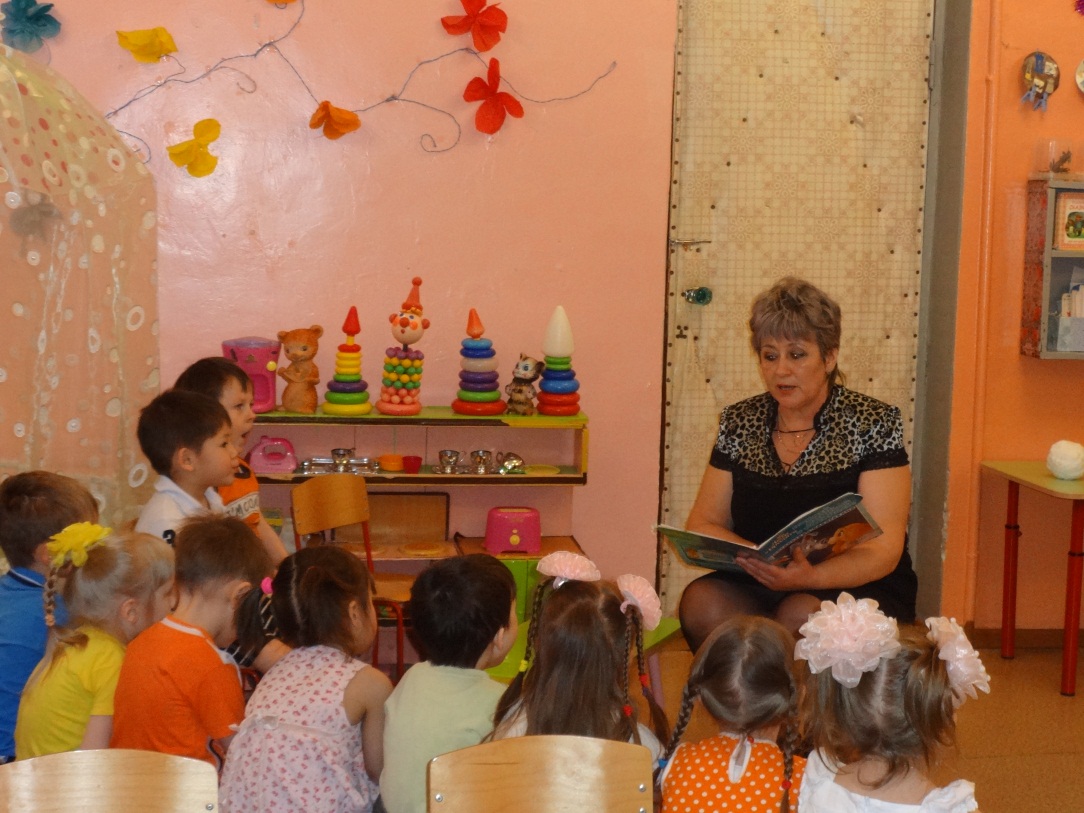 -  Как звали девочку и мальчика ? ( маша и Витя )-Кого они нашли? ( воробья )-  как они помогли воробью? ( положили в рукавичку и отнесли домой )-  Что сделал Витя ?( кормушку)-А зачем птицам кормушка? ( чтобы есть птичкам )- А скажите . что птицам на самом деле страшнее всего голод или холод?( голод)-Конечно , ребята , страшен голод, ведь птиц согревают перышки, а под снегом птицам трудно отыскать корм.-  А как вы думаете, ребята сделали хороший поступок? (да)Воспитатель: Хотите, я еще раз вам прочту рассказ (да)Берет листок) Но вот беда, я положила листочек на стол, а здесь была вода и некоторые слова оказались размытыми, а я так хотела еще раз прочесть вам рассказ, может вы мне поможете ,и мы вместе прочтем? (да)(Воспитатель читает , а дети дополняют )Воспитатель: Молодцы, спасибо ребята, может кто-то хочет пересказать наш рассказ? ( дети пересказывают)Воспитатель: Спасибо, ребята. Какой мороз стоит на улице, даже у нас замерзли руки. Давайте их согреем. ( проводится самомассаж кистей рук)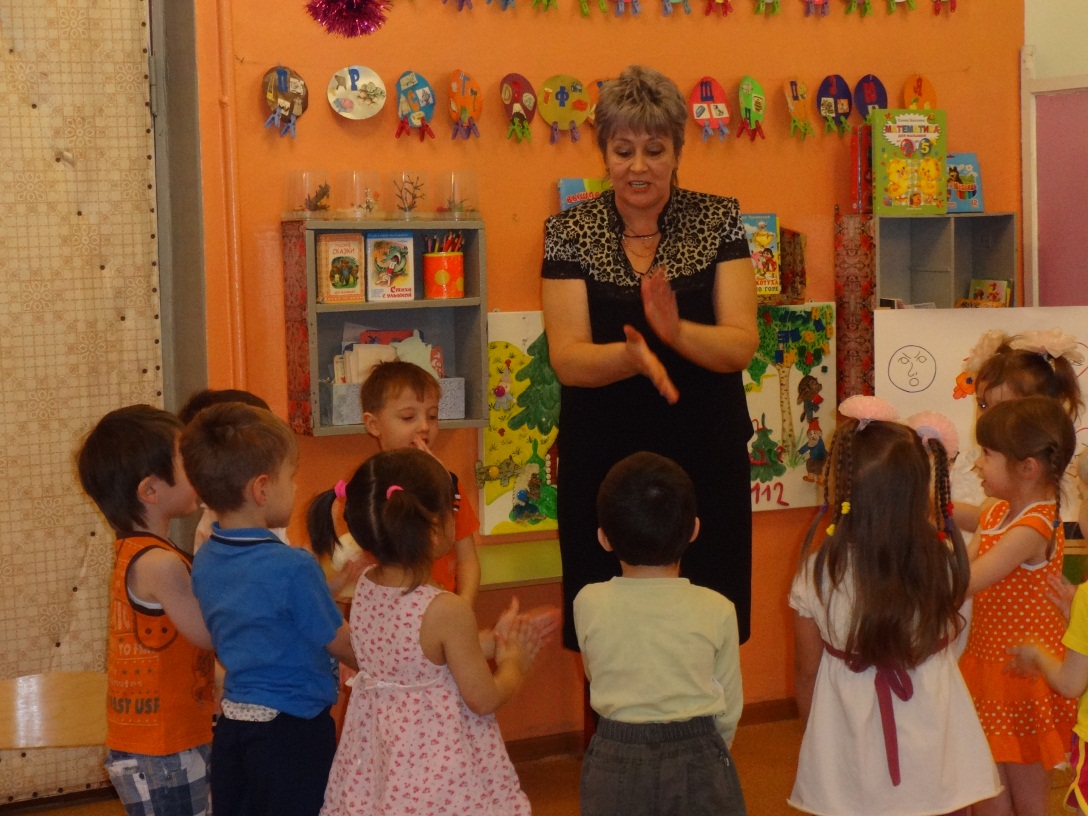  Раз. Два. Три. Четыре. Пять             ( загибают пальчики)Мы во двор пошли гулять                 ( идут пальчиками по ладошке)Бабу снежную лепили                        (катают комочек двумя ладонями)Птичек крошками кормили               (крошат хлебушек)С горки мы потом катались                (по ладони проводят пальцем)А ещё в снегу валялись                         (кладут ладошку на ладошку то одной,                                                                       То другой стороной)Все в снегу домой пришли                    (отряхиваем ладошки)Съели суп и спать легли                          (движение воображаемой ложки,                                                                           Руки под щеку)       2 разаВоспитатель: Пока мы с вами  играли, пошел сильный снег и к нам прилетели настоящие снежинки.  Посмотрите,  какие они?А вы хотите . чтобы снежинки закружились?      ( да )- Тогда на них нужно подуть ( медленно наберите воздух через нос. Щёки не надувайте, вытягивайте губы « трубочкой « и дуйте на снежинки.( дети выполняют упражнение « Снежинки»   3-5 раз )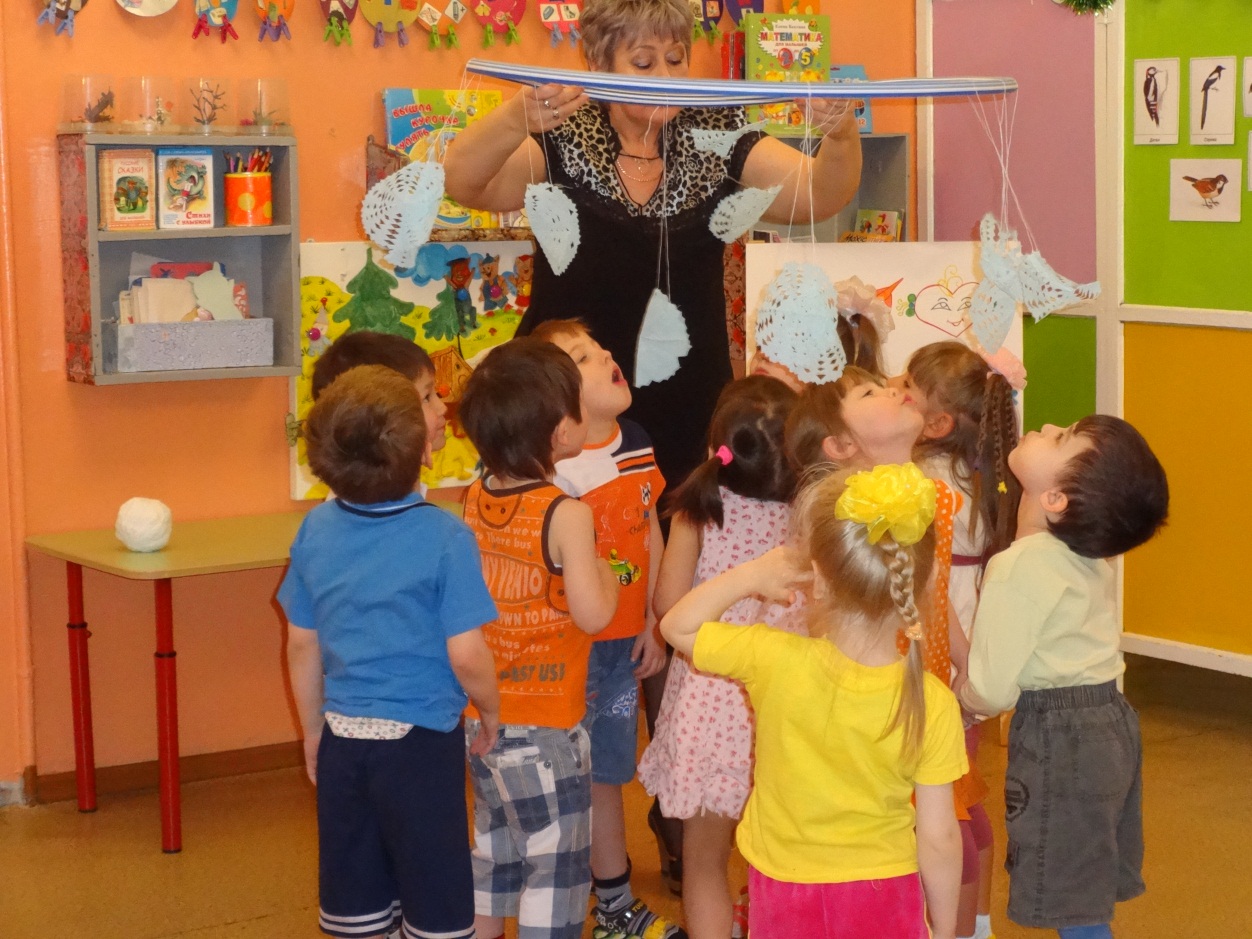 Воспитатель: А сейчас я предлагаю опять поиграть. Игра называется: «Снежный ком передай – слова действия называй «Зимой на улице бывает разная погода , то метель разыграется, то мороз сильный, то снегопад. Я вам буду задавать вопросы, а вы отвечайте.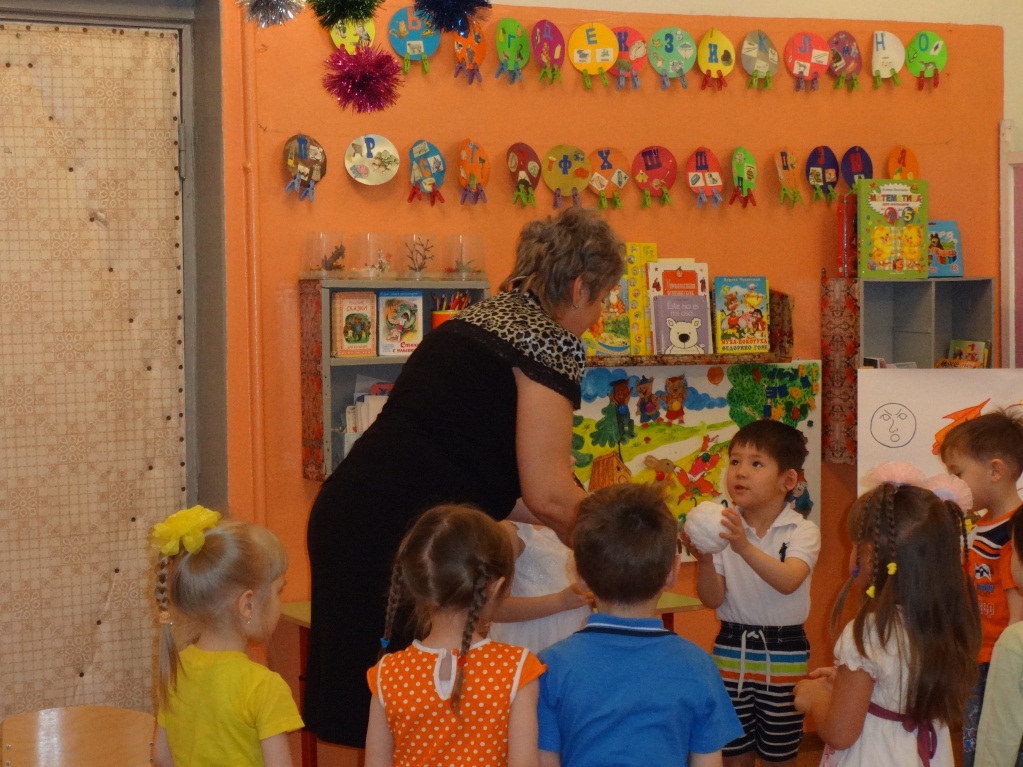 - Мороз ( что делает?)- морозит , щиплет, кусает-Метель ( что делает?) – воет, бушует, метет- Снег ( что делает?)   - идет, кружит, летит, падает-Дети ( что делают?)  - играют, катаются, радуются ,веселятся- Солнце ( что делает?) – светит , но не греетВоспитатель: Молодцы , ребята, справились с заданием. А теперь подойдите ко мне  и посмотрите на нашу схему. Давайте почитаем знакомые уже нам стихотворения различными способами.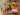 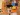 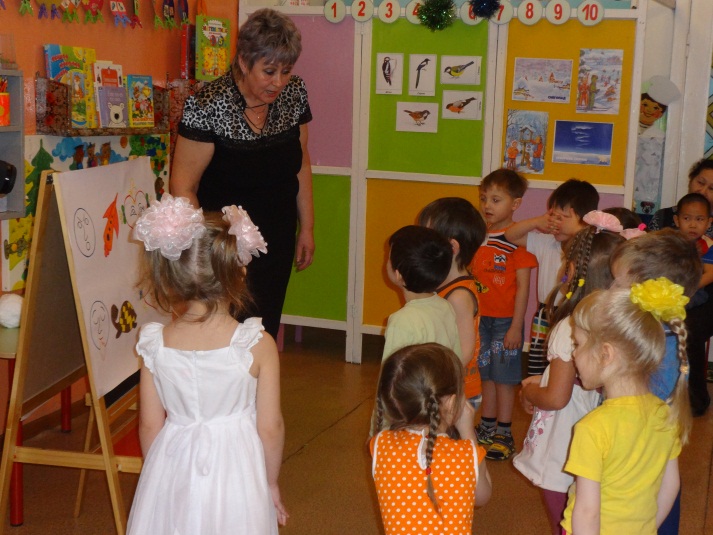 (Дети рассматривают схему и объясняют как надо читать –громко, тихо, быстро, медленно, весело, грустно)Дети играют и читают стихотворения в парах:                 Мишка сильно заболел, мишка много меда ел                  Мишка плачет и рычит. У меня живот болит.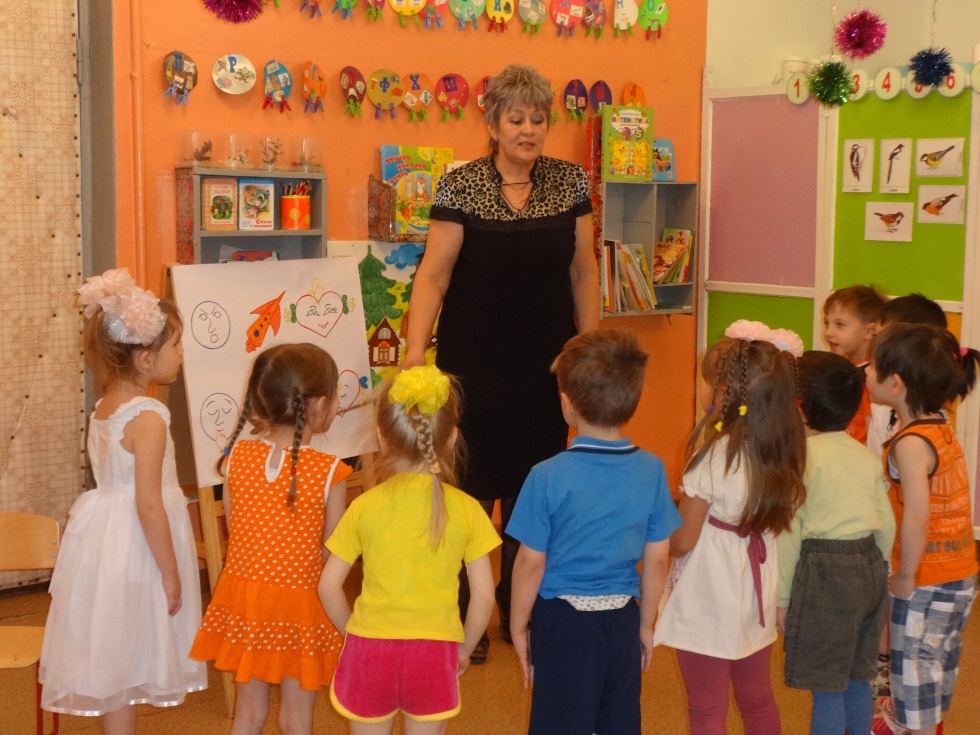 Воспитатель: Мне очень понравилось, как вы правильно по схеме прочли стихотворения. И ещё я приготовила для вас картину про зиму( ведь у нас сейчас – зима) Ваша задача, ребята ,расселить животных правильно там, где они должны обитать.Дети:    - Это волк, он живет в лесу.               - Это медведь, он живет в лесу.               - Это кошка, она живет с человеком.               - Это собака, она живет с человеком и. т. д.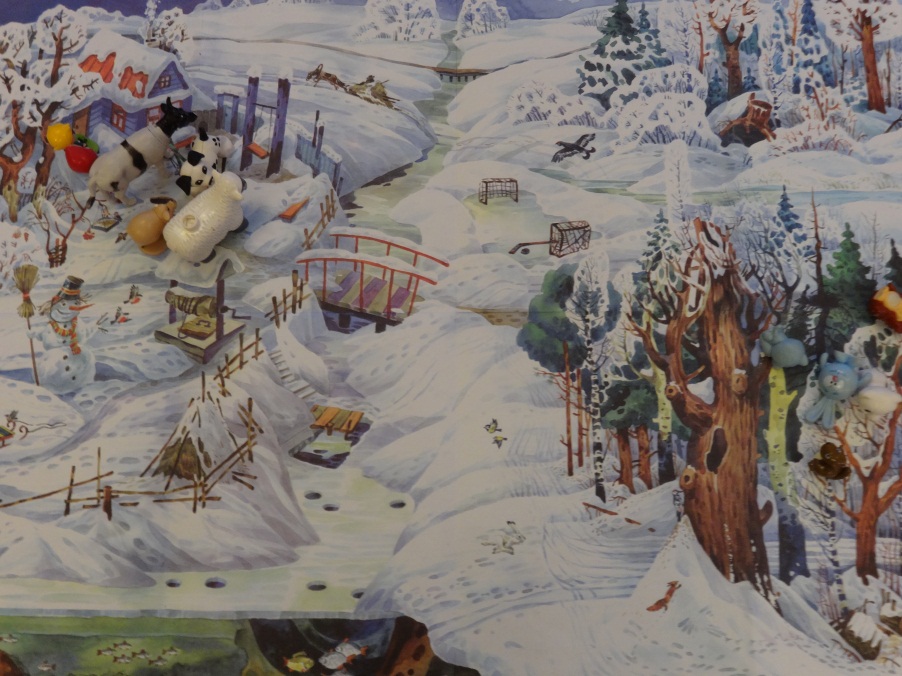 Воспитатель: Ребята, пока мы с вами занимались, наши снежинки, которые прилетели к нам растаяли, ведь у нас в группе тепло ( а снег, вспомните наши опыты в тепле тает), я предлагаю вам нарисовать снежинки самим, берите фломастеры и рисуйтеДети под музыку рисуют  самостоятельно.        Приятного всем дня!!! 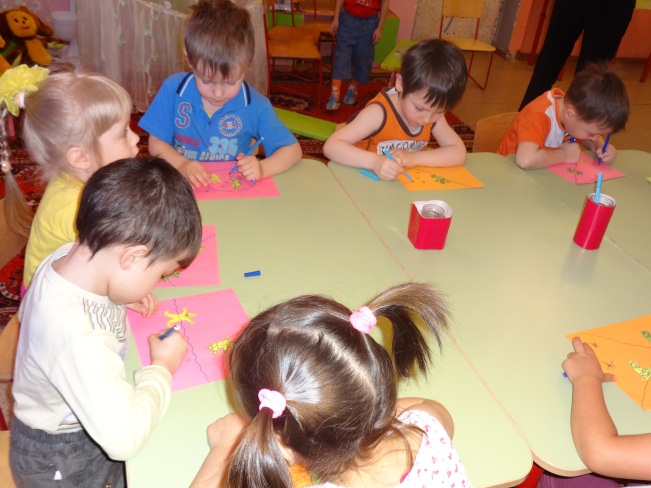 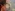 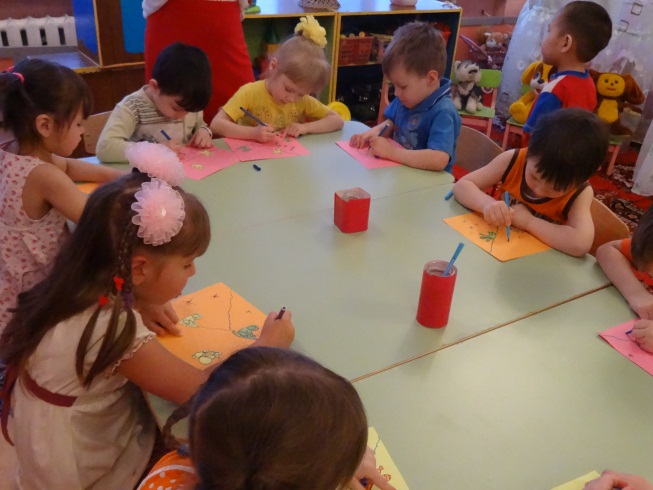              До скорых встреч!!!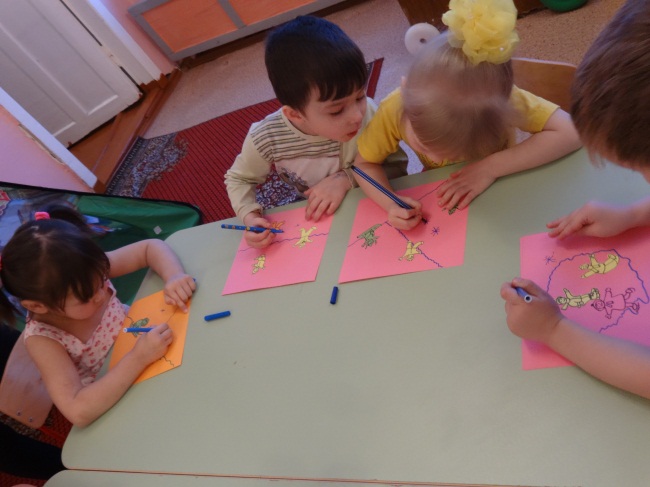 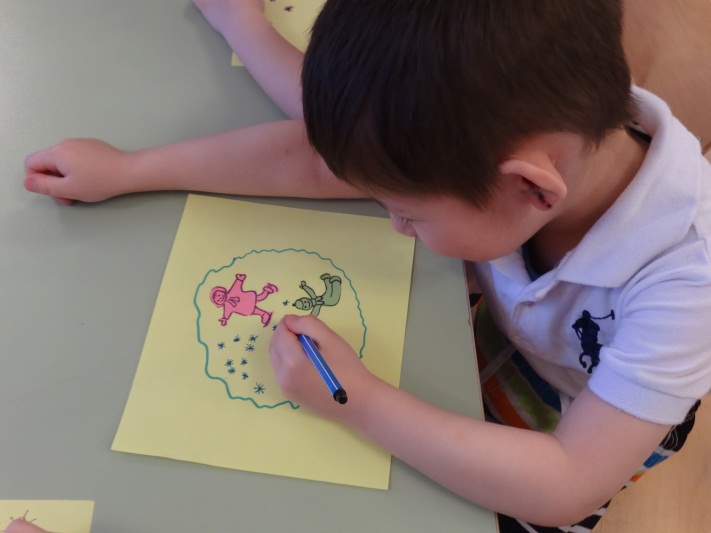 1.Чик-чирик!К зернышкам прыг!Клюй не робей, кто это (воробей)2.Красногрудый,чернокрылый.    Любит зернышки клевать.    С первым снегом на рябине    Он появится опять ( снегирь)3.Черный жилет, красный берет,    Хвост как упор, нос как топор       ( дятел)4.Белые щечки, синяя птичка.    Остренький клювик, собой невеличка, желтая грудка-это…          ( синичка )5.Непоседа пестрая ,     Птица длиннохвостая ,    Птица говорливая    Везунья белобока , а зовут ее            ( сорока )